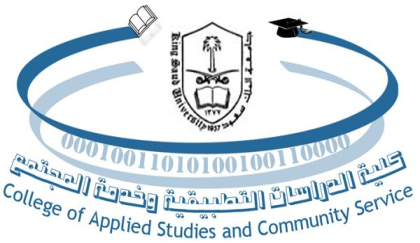 جامعة الملك سعودكلية الدراسات التطبيقيه وخدمة المجتمعأختبار المنتصف الثاني لعام(1433-1434)الاسم:                                                                           الرقم الجامعي:                                                                                          الدرجة :    السؤال الاول :أختاري الاجابه الصحيحة :Rعلاقة تكافؤ إذا كانت انعكاسية وتناظريه ومتعديه                    ب- انعكاسية وتناظريه ومتخالفة جـ - انعكاسية وتناظريه ومترابطهمن خاصية المتمم في الجبر البولي :x + 0 = x                    ب- x . 1 = x                   جـ - x + x\ =1    إذا كانت= x\ y\    E:(x + y) \    فإن E’  هي أ-= x\ +y\                (x y) \ ب- = x\ y\    (x y) \            جـ - = x\ +y\   (x  y )  لإيجاد الحدود الأصغرية نهتم بأن تكون قيمة f هي : 1-                         ب- 1                              جـ - 0 صممي دارة منطقيه حيث تكون القيمه المخرجة لها هي الدالة البولية f = x y\z + x\ y\z\ -----------------------------------------------------------------السؤال الثاني  :أ/ ضعي علامة ( ) أمام العباره الصحيحه و علامة (  ) أمام العبارة الخاطئة:تسمى العلاقة R علاقة ترتيب إذا كانت انعكاسية وتناظريه ومترابطه                  (            )لنحصل على  E’ من E   نستبدل 0 بـ 1                                                    (            )لتكن B مجموعة غير خالية وكان f:BxB→B تطبيقاً فأننا نسمي f عمليه أحاديه      (            )علاقة الترتيب الكلي هي ترتيب جزئي ومترابطة                                        (            )عدد الحروف البوليه لدالة f= x\ y z + x\ y\z + x\ y z\  هي 5                        (            )بوابة الفصل هي  OR gate                                                                  (            )ب/ إذا كانت S = { 1,2,3} وكانت P(S) هي مجموعة المجموعات الجزئية للمجموعة S  وعرفنا العلاقة   ≥ على P(S) كالتالي A≤ B↔ A⊆ B  , ارسمي شكل هاس للمجموعة .-------------------------------------------------------السؤال الثالث :أ/ إذا كانت A = { 1,2,3} , R = { (1,1) , (2,1) , (3,2) }   , S = { (1,2) , (2,3) , (3,2)}أوجدي:                      R∩S: ……………………………………………………………………………………………..R∪S: ……………………………………………………………………………………………..R°S  : ……………………………………………………………………………………………..أكتبي الدالة f  على الشكل MSP وعلى الشكل MPS  f= x\ y z + x\ y\z + x\ y z\ 